Information & Expectations   2016-2017Course:  Math 7Teacher:  Mr. SmithDixon “I Can” StatementsMath 72016-2017I can compute fluently with integers.I can compute fluently with rational numbers.I can recognize and represent proportional relationships between two quantities.I can use proportions to solve multi-step problems.I can write and solve one and two-step equations.I can solve problems involving scale drawings of geometric figures.I can solve equations using angle relationships.I can solve problems involving area and volume of two and three-dimensional figures.I can recognize a biased sample about a given population.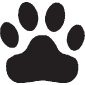 I can use probability to predict simple real world events.Assignments:  Assignments will be due the following day of the lesson.  They will make up 30% of grade.Tests:  Tests and Quizzes will make up 70% of class total.Grade Scale:  	A  94-100	A-   90-93	B+  87-89	B  83-86			B-  80-82	C+  77-79	C  73-76	C-  70-73			D+  67-69	D  63-66	D-  60-62	I  Below 60  Discipline:  I Believe that all students have a right to learn in a productive environment.  I will work with each student to help him or her understand his or her role.  School Policies will be followed.